BetegtájékoztatóKedves Betegünk!Szeretnénk tájékoztatni, hogy lehetősége van részt venni egy orvosbiológiai kutatásban, ahol a sugárterápia szervezetre gyakorolt hatását vizsgáljuk.Betegsége terápiája során a tüdőben elhelyezkedő daganatot besugarazásnak tesszük ki, ami elpusztítja a daganatsejteket, de a sugárterápia következtében az egészséges szövet is károsodik. Vizsgálatunkban a sugárterápiás beavatkozás és az egészséges szövet károsodásának súlyossága között próbálunk kapcsolatot találni. Ehhez vérvételekre van szükség, amelyek elvégzésére a kontroll vizsgálatok során amúgy is sor kerül, tehát ez Önnek nem jelent külön megterhelést. A vizsgálat során Öntől a sugárterápiás gyógykezelése előtt, annak befejezését követően, majd további öt éven keresztül (az első két évben 3 havonta, ezt követően félévente) vérmintát veszünk le amikor kontroll vizsgálatokra felkeresi kezelőorvosát. A vizsgálatunkhoz szükséges vérmennyiség a legelső alkalommal 16 cm3 (azaz két cső), majd ezt követően kb. 8 cm3 (azaz egy cső). Ez körülbelül 500-ad része a szervezetben keringő teljes vérmennyiségnek, levétele nem terheli meg a szervezetet észrevehetően. A vérben található fehérvérsejtek egy fajtájából kromoszómákat nyerünk ki, és azok alaki változásaiból következtetünk arra, hogy szervezetében milyen mértékű a sejtek károsodása a sugárterápia következtében, mikorra várható a kezelés után a „régi egyensúly” helyreállása. A megnövekedett számból meg tudjuk állapítani, hogy az Ön szervezete mennyire érzékeny a terápia során kapott dózisra (mekkora az egyéni sugárérzékenysége). A besugárzással érintett területen megváltozik a tüdő szöveti felépítése, nő a kötőszövet mennyisége, míg a légzőfelület (ahol az oxigén belégzés történik) csökken. Ezt a változást egy egyszerű légzésfunkciós vizsgálattal követjük nyomon (belégzés, 10 másodperces levegő visszatartás, kilégzés). A több évig tartó követés során összefüggést keresünk a kromoszóma károsodások, a légzésfunkciós változások és az esetleges más mellékhatások között. A vizsgálatnak nem lesz azonnali hatása, de részvételével segítséget nyújt abban, hogy a későbbiekben sugárterápiára kerülő betegek számára még inkább egyénre szabott kezelést lehessen alkalmazni, ami csökkentheti a mellékhatásokat. Reméljük, hogy tájékoztatásunkat megértette, amennyiben kérdése van, a kezelőorvosa szívesen látja el válaszokkal, tanácsokkal. Beteg neve: ……………………………	Kórlapszáma: ………………………………Beteg aláírása, dátum				Betegtájékoztatást végző orvos aláírása…………………………………………..	………………………………………………A vizsgálat vezetője: Dr. Jurányi Zsolt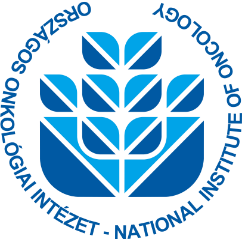   EN  ISO 9001:2015O R S Z Á G O S  O N K O L Ó G I A I  I N T É Z E TNational Institute of OncologyFőigazgató Főorvos: prof. dr. Polgár Csaba Ph.D., DSc.,1122 Budapest, Ráth György u. 7-9.  : (+36 1) 224 8600, Fax.1 224-8620 Web:www.oncol.huSugárterápiás KözpontKözpontvezető: prof. dr. Polgár Csaba Ph.D., D.Sc.Tel: (+36 1) 224-8690Klinikai Sugárbiológiai és Onkocytogenetikai OsztályOsztályvezető: dr. Jurányi Zsolt Ph.D.Tel.: (36 1) 224 8779___________________________________________________________________________________________________________________________________________